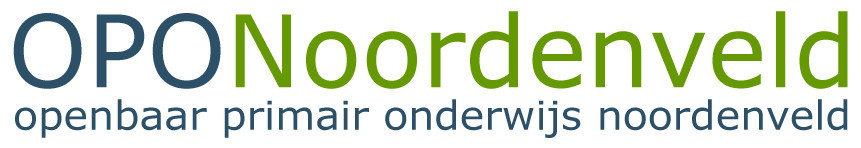 Aanvraagformulier arrangement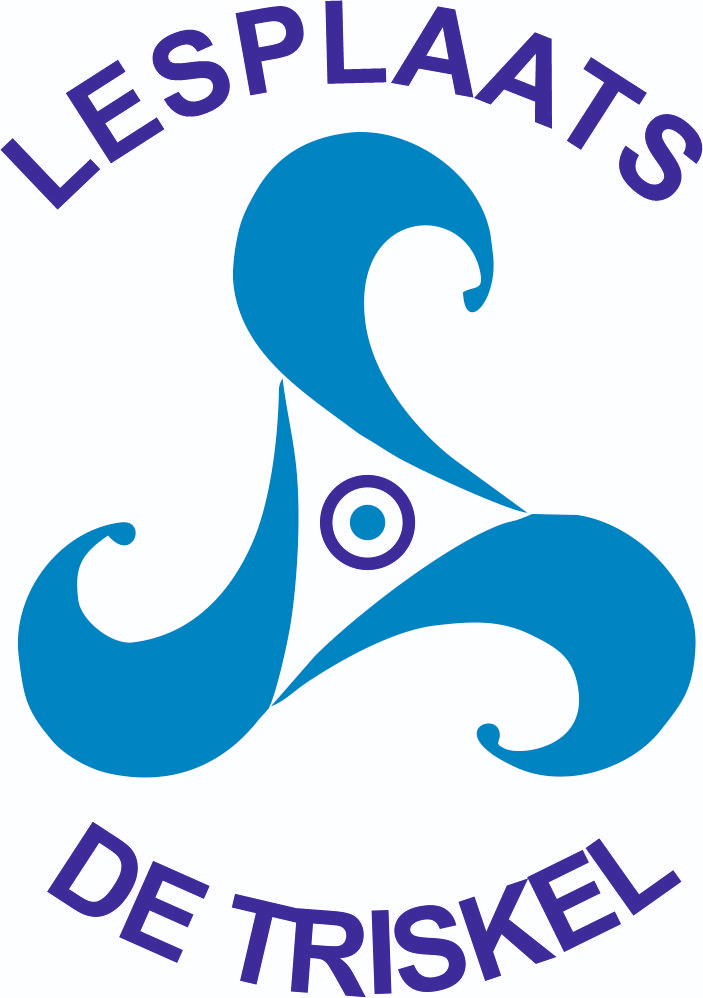 -OUDERS-* De Triskel is een symbool van de drie-eenheid (Trinity) 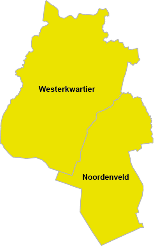 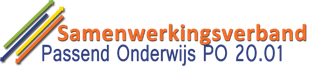 en komt in meerdere culturen voor (o.a. Kelten, Tibetanen en Christenen). De drie-eenheid staat in het geval van Lesplaats De Triskel voor school, ouders en hulpverlening.		             Subregio West; Noordenveld en Westerkwartier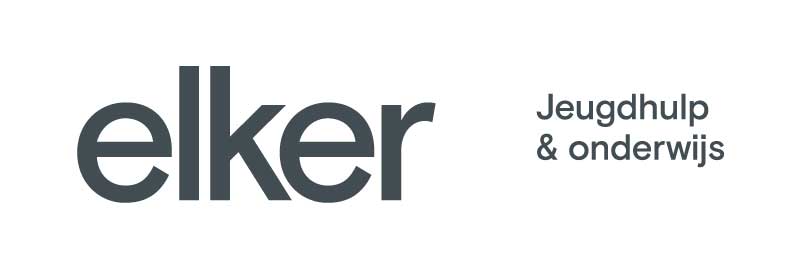 In het logo staat de leerling centraal. School, ouders en hulpverlening bewegen zich daar omheen enwerken samen, in het belang van de leerling.Algemene informatie Lesplaats De Triskel Lesplaats De Triskel is een kleinschalige onderwijsopvang waarin leerlingen met internaliserende en externaliserende gedragsproblemen een niet vrijblijvend programma krijgen aangeboden, om binnen een afgebakende periode een nieuwe start te maken, met het oog op het vervolgen van de schoolloopbaan binnen het onderwijs. De Triskel kan als bovenschoolse voorziening worden gebruikt door de 53 scholen van het SWV Passend Onderwijs PO 20.01 – West (OPON, Quadraten, Noorderbasis, Primenius en CKC). De regie en eindverantwoordelijkheid liggen bij OPON. Deze Lesplaats is een onderdeel van de aanpak met betrekking tot de opvang van risicoleerlingen. Het doel is, om binnen het SWV Passend Onderwijs PO 20.01 – subregio West, om geen thuiszitters te hebben. De Lesplaats is ingebed in het grotere geheel van Passend Onderwijs. Doelgroep	Kinderen vanuit het deel-samenwerkingsverband West die om welke reden dan ook niet te handhaven zijn binnen hun eigen onderwijsomgeving kunnen (tijdelijk) geplaatst worden binnen dit maatwerktraject. Kinderen die meer tijd, ruimte en   aandacht nodig hebben dan ze kunnen krijgen in de groepen op de reguliere scholen.Inzet voor deze kinderen is om ze terug te plaatsen of een juiste onderwijsomgeving voor ze te vinden. De doelgroep van Lesplaats De Triskel bestaat uit leerlingen (8 t/m 12 jaar) met een gedragsondersteuningsvraag die bijvoorbeeld:dreigen uit te vallen op school,internaliserende problematiek vertonen,externaliserende problematiek vertonen,vaak verzuimen (potentiële thuiszitter),door sociaal-emotionele problemen zich niet staande kunnen houden binnen de reguliere groep,door omstandigheden een periode moeten overbruggen buiten de eigen school,een time-out nodig hebben ofal een toelaatbaarheidsverklaring (TLV) hebben en wachten op plaatsing binnen het S(B)O, waarbij het niet mogelijk/wenselijk is om onderwijs te volgen binnen de eigen school.Daarnaast moet de leerling besproken zijn in de CLB, is er reeds een OPP + HP + evaluatie, heeft de leerling een arrangementvanuit de bovenschoolse zorgstructuur gehad en er is betrokkenheid van een ambulant begeleider.AanmeldingAanmelding bij Lesplaats De Triskel kan alleen via de eigen bovenschoolse directie, coördinator Passend Onderwijs en ambulant begeleider. Wanneer de bovenschoolse directie van mening is, dat uw kind het zorgniveau van de school overstijgt, meldt de school uw kind aan bij De Triskel middels de aanmeldformulieren. Door de ‘toelatingscommissie’ van De Triskel, wordt op basis van (dossier)onderzoek, observatie en gesprekken bepaald hoe het traject voor deze leerling er bij plaatsing uit komt te zien. Plaatsing is alleen mogelijk wanneer er daadwerkelijk ruimte is binnen de groep. Mocht er tijdelijk (nog) geen ruimte zijn, dan is het mogelijk om uw kind extra begeleiding te bieden binnen de eigen school, vanuit dezelfde doelen.VerblijfTijdens de opvang in Lesplaats De Triskel blijft uw kind ingeschreven staan bij de school van herkomst. Het verblijf wordt gemeld bij de leerplichtambtenaar (LPA). De verblijfsduur is flexibel (6 weken – 1 schooljaar) en kan, indien nodig en bij uitzondering, worden verlengd. Ook het uiteindelijke doel van de opvang verschilt per leerling:De leerling wordt teruggeplaatst naar de school van herkomstDe leerling schakelt naar het SO/SBODe leerling schakelt naar een andere basisschoolDe leerling heeft een time-out nodigDe leerling heeft al een TLV voor het SO/SBO en is in afwachting van plaatsingOmvang	De maximale grootte van de groep is 8 leerlingen, maar de samenstelling van de groep en het aantal leerlingen zal gedurende het schooljaar veranderen. De leerlingen worden begeleid door een gespecialiseerde leerkracht en een gespecialiseerde assistent. Ondersteuning wordt geleverd door een gedragswetenschapper van Elker Jeugdhulp & onderwijs, de ambulant begeleider van De Triskel en de coördinator. Er wordt van maandag t/m vrijdag lesgegeven van 8.30 – 14.00 uur, waarbij een aangepast rooster tot de mogelijkheden behoort (in overleg met de LPA). (Mogelijke) doelen	Bij de plaatsing op Lesplaats de Triskel worden doelen opgesteld. (Waaraan moet gewerkt worden en waaraan moet worden voldaan, alvorens uw kind kan worden teruggeplaatst / herplaatst?)Inhoud				Lesplaats De Triskel biedt een onderwijs en hulpverlening geïntegreerde aanpak. Daarvoor is het nodig dat er een goede samenwerking is/ontstaat tussen De Triskel, de aanleverende school, de ouders en de hulpverlening (evt. interventies vanuit geïndiceerde jeugdzorg). Consequenties	De school van herkomst blijft verantwoordelijk voor het onderwijs; uw kind blijft ingeschreven op de school van herkomst. Deze school levert het schoolwerk voor de leerlingen in Lesplaats De Triskel aan.Er is regelmatig overleg tussen (een afvaardiging van) de aanleverende school, de ouders, de leerkracht, de ambulant begeleider, de gedragswetenschapper en de coördinator van De Triskel. Ook andere betrokkenen kunnen gevraagd worden aan te sluiten. Deze momenten worden bij plaatsing vastgelegd.Succes van Lesplaats De Triskel hangt af van de vroegtijdige signalering in de scholen. Bij problematiek, waarbij de sociale omgang en/of het leren in gevaar komen, zal de leerling naar De Triskel verwezen kunnen worden. Lesplaats De Triskel heeft een expertisefunctie naar onderwijs en zorgstructuur in reguliere scholen binnen de regio (het vergroten van de expertise binnen het basisonderwijs).Ouders dienen (indien nodig) leerlingvervoer aan te vragen. Dit wordt bekostigd door de gemeente van herkomst. De coördinator van Lesplaats De Triskel kan hierbij ondersteunen.TijdlijnStart:	Aanmelding middels de documenten bij de coördinator van Lesplaats De Triskel.Binnen 5 werkdagen na aanmelding:	Intakegesprek (ouders/verzorgers, afgevaardigde aanleverende school, leerkracht De Triskel, ambulant ondersteuner De Triskel, gedragswetenschapper, coördinator De Triskel, andere betrokkenen)Binnen 3 werkdagen na het startgesprek:	Plaatsing; uw kind start op Lesplaats De Triskel.Binnen 2 weken na de start:	Contact tussen de leerkracht van De Triskel en de ouders/verzorgers.Binnen 3-4 weken na de start:		HP/OPP klaar en besproken met ouders/verzorgers.Binnen 5 weken na de start:		HP/OPP ondertekend door ouders/verzorgers.Iedere 4-6 weken:	Voortgangsbespreking leerkracht De Triskel en ouders/verzorgers (andere betrokkenen schuiven aan indien nodig).Iedere 2-3 maanden:	Evaluatiegesprek met alle betrokkenen (zie startgesprek; ook afgevaardigde aanleverende school).Adresgegevens De Lesplaats	CBS de Parel		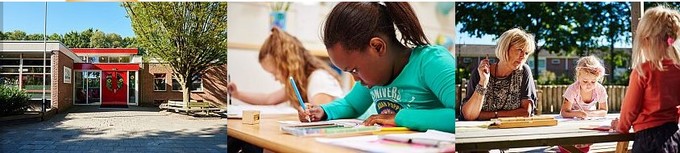 	Dreesdestraat 40	9301 GG   Roden	  06 - 42154108Contactpersoon en tevens coördinator van Lesplaats De Triskel is Nettie Feenstra:	050 – 4065788 (stafbureau OPON)  	n.feenstra@onderwijs-noordenveld.nl Sociaal emotioneel:    (aankruisen indien van toepassing)Zelfvertrouwen in sociale situaties onzeker		 bravoure afhankelijk weerbaar  (te) zeker van zichzelf geremd apathie imponeren negatief zelfbeeld (faal)angstig zelfstandig beïnvloedbaarToelichting:        ---------------------------------------------------------------------------------------------------------------------------Zelfvertrouwen in leersituaties onzeker	 bravoure afhankelijk weerbaar  (te) zeker van zichzelf geremd apathie imponeren negatief zelfbeeld (faal)angstig zelfstandig beïnvloedbaar Toelichting:         ---------------------------------------------------------------------------------------------------------------------------Omgang met andere leerlingen veel vriendschappen sociaal wantrouwend  wordt geaccepteerd leider speelt met jongens speelt met meisjes speelt met jongere kinderen weinig vriendschappen tolerant populair past zich makkelijk aan pester speelt met oudere kinderen geeft snel vertrouwen gesloten duurzaam/wisselend agressief geïsoleerd beïnvloedbaar slachtoffer aanhankelijk Toelichting:         ---------------------------------------------------------------------------------------------------------------------------Gedragsmoeilijkheden en –mogelijkheden: driftig			 spontaan star  eerlijk koppig overmatige fantasie kan niet tegen verlies kan wel tegen verlies overbeweeglijkToelichting:          egocentrisch sociaal voelend brutaal behulpzaam onevenwichtig evenwichtig stemmingswisselingen opgewekt rustig nerveus vriendelijk onvriendelijk onverantwoordelijk passief initiatiefrijk meegaand onwillig ---------------------------------------------------------------------------------------------------------------------------Werk- en leerhouding:Concentratie:			slecht							goedZelfbeeld:			slecht							goedMotivatie:			laag							hoogTaakgerichtheid:		slecht							goedZelfstandigheid:		gering							grootFaalangst:			groot							kleinWerktempo:			laag							hoogDoorzettingsvermogen:	laag							hoogToelichting:   ---------------------------------------------------------------------------------------------------------------------------Fysiek / motoriek:Gezichtsvermogen:	slecht								goedGehoor:		slecht								goedSpraak:		onduidelijk						       verstaanbaarGrove motoriek:	ongecoördineerd						soepelFijne motoriek:	krampachtig							soepelToelichting:---------------------------------------------------------------------------------------------------------------------------Wanneer uw kind met andere kinderen speelt (binnen/ buiten), hoe gaat dit en wat ziet u?---------------------------------------------------------------------------------------------------------------------------Sociaal-emotioneel:(Te denken valt aan: zelfbeeld, naar binnen/buiten gericht, interactie medeleerlingen/ leerkracht, overactief, afwachtend/passief, weerbaarheid, acceptatie in de groep, etc.)---------------------------------------------------------------------------------------------------------------------------Leergedrag:(Te denken valt aan: motivatie, faalangst, zelfstandigheid, concentratie, taakgerichtheid, werktempo, werkhouding, doorzettingsvermogen, etc.)---------------------------------------------------------------------------------------------------------------------------Fysiek / motoriek:(Te denken valt aan: Gezicht, gehoor, spraak, grove/fijne motoriek.)---------------------------------------------------------------------------------------------------------------------------Medicatie:(Welke medicatie, welke hoeveelheid, wanneer moet dit worden ingenomen?)---------------------------------------------------------------------------------------------------------------------------Sterke kanten van uw kind:---------------------------------------------------------------------------------------------------------------------------Wat moet uw kind leren in de Lesplaats?---------------------------------------------------------------------------------------------------------------------------Formuleer zo nauwkeurig mogelijk wat volgens u het probleem op school en thuis is:---------------------------------------------------------------------------------------------------------------------------Sinds wanneer speelt het probleem?---------------------------------------------------------------------------------------------------------------------------Zijn er contacten met (hulpverlenende) instanties? Zo ja, welke instanties en behandelaars en waaruit bestaat/bestond de hulp?---------------------------------------------------------------------------------------------------------------------------Waarom zou een plaatsing op De Lesplaats goed zijn voor uw kind? ---------------------------------------------------------------------------------------------------------------------------Van wie komt het verzoek om uw kind tijdelijk te plaatsen op De Lesplaats? (Ouders, school, anders)---------------------------------------------------------------------------------------------------------------------------Bent u het eens met plaatsing op De Lesplaats? Ja	 Nee	Indien nee, waarom niet?Wat vindt u ervan dat uw kind mogelijk tijdelijk geplaatst wordt op De Lesplaats---------------------------------------------------------------------------------------------------------------------------Wat heeft uw kind op De Lesplaats nodig?---------------------------------------------------------------------------------------------------------------------------Wat is volgens u het doel voor plaatsing op De Lesplaats:   uw kind wordt teruggeplaatst naar de school van herkomst	   uw kind schakelt naar een andere basisschool   uw kind heeft een time-out nodig	   uw kind schakelt naar het SO/SBO   uw kind is in afwachting op plaatsing en heeft al een TLV voor het SO/SBO	   anders…         ONDERTEKENINGU geeft toestemming voor onderzoek en begeleiding van uw kind op De Lesplaats en gaat akkoord met ons privacy beleid rondom het (digitaal) verwerken en opslaan van de gegevens van uw kind. De Lesplaats handelt volgens de Algemene Verordening Gegevensbescherming (AVG).  Ondertekening door degene(n) die met het ouderlijk gezag is/zijn belast. Indien de ouders zijn gescheiden, dienen beide ouders dit document te ondertekenen.  Hierbij geef ik / geven wij toestemming aan De Lesplaats voor (graag aanvinken):   	het uitwisselen van school- en onderzoeksgegevens van psychologisch en/of didactisch onderzoek in opdracht van de gedragswetenschapper van De Lesplaats.  	het uitwisselen van behandelgegevens van en naar de betrokken instellingen in opdracht de gedragswetenschapper van De Lesplaats.   	het eventueel gebruik mogen maken van foto’s/beeldmateriaal, waarbij de leerling niet herkenbaar in beeld komt.  	het gebruik van mijn e-mailadres voor het toesturen van informatie, uitnodigingen en correspondentie omtrent het onderwijs van mijn kind.  Handtekening 1:Handtekening 2:	(Kies 1 van de 3 onderstaande opties.)Veel dank voor het invullen van dit document.  Denkt u aan het toesturen van eventuele bijlagen, zoals onderzoeksverslagen en/of behandelplannen als u daar geen bezwaar tegen heeft.  BijlagenWanneer het formulier is ingevuld, dit voegen bij het formulier van school of rechtstreeks via de mail sturen naar de coördinator van De Lesplaats:n.feenstra@onderwijs-noordenveld.nlMocht dit niet mogelijk zijn, dan de aanvraag via de post sturen naar:Nettie FeenstraPostbus 219300 AA  RodenNa ontvangst wordt bepaald of de leerling mogelijk toelaatbaar is voor De Lesplaats. Indien dit het geval is, dan zal er een intakegesprek volgen (zie tijdlijn).In overleg met de aanwezigen worden er dan ook evaluatiemomenten vastgesteld, waarin de voortgang, de effecten, de opbrengsten en het vervolg zullen worden besproken.VERGEET U NIET HET LEERLINGENVERVOER AAN TE VRAGEN BIJ DE GEMEENTE – AFDELING SPECIAAL VERVOER (INDIEN NODIG)?Op groepsniveau:Op leerling-niveau:Leren samenwerkenLeren zelfstandig werkenLeren omgaan met uitgestelde aandachtLeren samen spelenLeren omgaan met elkaar en anderenLeren zorg te hebben voor de omgevingLeren via praktische verwerkingLeren samenwerkend lerenZie de doelen op groepsniveauCognitieve vooruitgang gerelateerd aan de mogelijkheden van het kindVooruitgang op sociaal emotioneel gebiedVooruitgang in sociale vaardighedenMotivatie- en gedragsverandering Herstel van de verhoudingenVerbetering van de leerattitude LeerlingNaam oudersGeboortedatumAdresBSNPostcodeOnderwijsnummerPlaatsGroepTelefoonSchoolEmail adresNaam ouder 1 / voogd*Plaats + datumHandtekening* Wanneer er sprake is van een OTS, moeten ouder(s) met bevoegd gezag tekenen voor gezien. In het geval van voogdij, volstaat de handtekening van de voogd.* Wanneer er sprake is van een OTS, moeten ouder(s) met bevoegd gezag tekenen voor gezien. In het geval van voogdij, volstaat de handtekening van de voogd.Naam ouder 2Plaats + datumHandtekeningOuder 1 verklaart mede te tekenen namens ouder 2 / de voogd. Er is sprake van een tweede ouder / voogd met bevoegd gezag, maar deze kan door omstandigheden niet zelf tekenen.Ouder 1 verklaart mede te tekenen namens ouder 2 / de voogd. Er is sprake van een tweede ouder / voogd met bevoegd gezag, maar deze kan door omstandigheden niet zelf tekenen.Naam ouder 1Plaats + datumHandtekeningOuder 1 verklaart alleen het ouderlijke gezag te hebben over de leerling. Er is geen sprake van een tweede ouder / voogd met bevoegd gezag.Ouder 1 verklaart alleen het ouderlijke gezag te hebben over de leerling. Er is geen sprake van een tweede ouder / voogd met bevoegd gezag.Naam ouder 1DatumHandtekening(Mogelijke) bijlagen:Ja, bijgevoegdNee1Verslaglegging orthopedagoog, (GZ) psycholoog2Verslaglegging Jeugdzorg, pleegzorg, schoolmaatschappelijk werk, arts, logopedist, fysiotherapie, etc.345